Položka	Cena/ks	Množství	Cena bez DPH	DPH	Cena s DPHProdukt prodej - Stravenka	102 480,00 Kč	1	102 480,00 Kč	0 %	102 480,00 KčPoplatek za službu - Stravenka	1.00 %	102480	1 024,80 Kč	21 %	1 240,01 KčPoplatek za pobočkové operace	1	79,00 Kč	21 %	95,59 KčCelkem k úhradě	103 815,60 KčTento doklad nelze použít jako  daňový  doklad Po odebrání vámi zaplacených poukazů bude vystavena faktura - daňový dokladDatum vystavení: 04.10.2019Detail k objednávce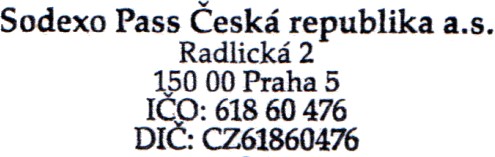 Produkt	Cena / Ks	Počet kusů	CelkemStravenka	80.00	203	16 240,00 KčStravenka	80.00	500	40 000,00 KčStravenka	80.00	78	6 240,00 KčStravenka	80.00	500	40 000,00 KčCelkem za produkty		1281 ks	102 480,00 Kč Služba	Cena / j		Počet		CelkemPoplatek za pobočkové operace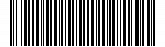 Poplatek za službu -79,00 Kč	1	79,00 Kč1.00%	1	1 024,80 KčPoložka	Cena / ks	Množství	Cena bez DPH	DPH	Cena s DPHNákladové středisko , Havlíčkovo nábřeží 1835/34, 70200 OstravaDodavatel:Sodexo Pass Česká republika a.s.Fakturační adresa:Radlická 2, 150 00 Praha 5 - SmíchovVězeňská služba ČRVazební věznice Ostrava, Havlíčkovo nábřeží 34a 70128	OstravaIČ: 61860476DIČ: CZ61860476Vězeňská služba ČRVazební věznice Ostrava, Havlíčkovo nábřeží 34a 70128	OstravaBanka:Komerční banka, a.s. /0100Vězeňská služba ČRVazební věznice Ostrava, Havlíčkovo nábřeží 34a 70128	OstravaČíslo účtu:XXXXXXXXXXXXXXXXNázev obj.:S. symb.:0000000000Banka:	Česká národní banka /0710IBAN:S.W.I.F.T.:XXXXXXXXXXXXXXXXKOMBCZPPČíslo účtu:	XXXXXXXXXXXXXXXX	S. symbol:IBAN:S.W.I.F.T.:XXXXXXXXXXXXXXXXKOMBCZPPOdběratel:Vězeňská služba ČR Soudní  1672/1a 14000	Praha 4IČ:   00212423	DIČ:	Č. smlouvy: C021445819CZ00212423Organizační složka:OST OstravaOdběratel:Vězeňská služba ČR Soudní  1672/1a 14000	Praha 4IČ:   00212423	DIČ:	Č. smlouvy: C021445819CZ00212423Způsob platby:Po dodáníOdběratel:Vězeňská služba ČR Soudní  1672/1a 14000	Praha 4IČ:   00212423	DIČ:	Č. smlouvy: C021445819CZ00212423K. symb.:308Odběratel:Vězeňská služba ČR Soudní  1672/1a 14000	Praha 4IČ:   00212423	DIČ:	Č. smlouvy: C021445819CZ00212423Číslo objednávky:0209002251Odběratel:Vězeňská služba ČR Soudní  1672/1a 14000	Praha 4IČ:   00212423	DIČ:	Č. smlouvy: C021445819CZ00212423Dodavatel:Sodexo Pass Česká republika a.s.Fakturační adresa:Radlická 2, 150 00 Praha 5 - SmíchovVězeňská služba ČRVazební věznice Ostrava, Havlíčkovo nábřeží 34a 70128	OstravaIČ: 61860476DIČ: CZ61860476Vězeňská služba ČRVazební věznice Ostrava, Havlíčkovo nábřeží 34a 70128	OstravaBanka:Komerční banka, a.s. /0100Vězeňská služba ČRVazební věznice Ostrava, Havlíčkovo nábřeží 34a 70128	OstravaČíslo účtu:XXXXXXXXXXXXXXXXNázev obj.:S. symb.:0000000000Banka:	Česká národní banka /0710IBAN:S.W.I.F.T.:XXXXXXXXXXXXXXXXKOMBCZPPČíslo účtu:	XXXXXXXXXXXXXXXX	S. symbol:IBAN:S.W.I.F.T.:XXXXXXXXXXXXXXXXKOMBCZPPOdběratel:Vězeňská služba ČR Soudní  1672/1a 14000	Praha 4IČ:   00212423	DIČ:	Č. smlouvy: C021445819CZ00212423Organizační složka:OST OstravaOdběratel:Vězeňská služba ČR Soudní  1672/1a 14000	Praha 4IČ:   00212423	DIČ:	Č. smlouvy: C021445819CZ00212423Způsob platby:Po dodáníOdběratel:Vězeňská služba ČR Soudní  1672/1a 14000	Praha 4IČ:   00212423	DIČ:	Č. smlouvy: C021445819CZ00212423K. symb.:308Odběratel:Vězeňská služba ČR Soudní  1672/1a 14000	Praha 4IČ:   00212423	DIČ:	Č. smlouvy: C021445819CZ00212423Číslo objednávky:0209002251Odběratel:Vězeňská služba ČR Soudní  1672/1a 14000	Praha 4IČ:   00212423	DIČ:	Č. smlouvy: C021445819CZ00212423Produkt prodej - Stravenka102 480,00 Kč1102 480,00 Kč0%102 480,00 KčPoplatek za službu - Stravenka1.00 %1024801 024,80 Kč21%1 240,01 KčPoplatek za pobočkové operace179,00 Kč21%95,59 KčCelkem:103 815,60 Kč